Национальный статистический комитет Кыргызской Республики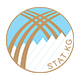 Институт статистических исследований и повышения квалификацииАНАЛИТИЧЕСКАЯ ЗАПИСКААнализ производства промышленной продукции по видам экономической деятельности Кыргызской Республики за 2013-2018 годыБИШКЕК - 2019СОДЕРЖАНИЕВВЕДЕНИЕОдной из наиболее важных отраслей материального производства в современной экономике является промышленность, устойчивое развитие которой в период реформирования Кыргызстана позволит не только наиболее полно удовлетворить потребности населения, но и обеспечить конкурентоспособность республики.К сожалению, экономическая ситуация, возникшая в Кыргызской Республике на сегодняшний день отмечается отсутствием необходимого развития промышленного производства, прежде всего из-за сложностей приобретения современных, выгодных технологий, слабого развития высокотехнологичных отраслей, превалирования сырьевых отраслей, структурного несовершенства промышленности, зависимости от мирового рынка, выражающейся в большой доле импорта товаров, продовольствия и экспорта сырья.Целью данного исследовании является проведение развернутого анализа развития производства промышленной продукции Кыргызской Республики для обеспечения устойчивого экономического роста национальной экономики.Для достижения указанной цели были поставлены и решены следующие задачи:1. провести анализ современного состояния промышленности Кыргызской Республики;2. рассмотреть структуру промышленного производства Кыргызской Республики и ее изменения за период с 2013 по 2018 годы;3. изучить динамику индекса промышленного производства Кыргызской Республики;4. провести анализ показателей рентабельности и себестоимости предприятий промышленности Кыргызской Республики;5. изучить основные тренды развития промышленности Кыргызской Республики за 2008-2018 гг.;6. выявить проблемы развития промышленности Кыргызской Республики и дать рекомендации по их решению.1. Промышленность является одной из важнейших отраслей экономики республики, так как ее суммарный вклад в ВВП составляет почти пятую его часть (18,6%).На 1 января 2019 года в промышленности Кыргызстана зарегистрирована 3201 единица действующих предприятий, из которых 67,5% приходятся на обрабатывающую промышленность (1553), 18,9% на водоснабжение, очистку, обработку отходов и получение вторичного сырья (434), 11% на добычу полезных ископаемых (253) и 2,6% на обеспечение (снабжение) электроэнергией, газом, паром и кондиционированным воздухом (61).Наибольшее количество действующих предприятий (887) отмечено в г.Бишкек (38,5%) и Чуйской области (495 или 21,5% всех предприятий республики).Во всех видах промышленной деятельности, включая промышленность, размещенную в сельской местности, в республике за 2018 год было занято 137,4 тыс. человек или 14,5% всех занятых республики, при этом более 83% занятых приходилось на предприятия обрабатывающей промышленности.Хотелось бы отметить, что объем промышленной продукции (товаров и услуг) республики с 2013 по 2018 годы имеет постоянную тенденцию роста, так в 2018 году он составил 250640,1 млн. сомов, увеличившись по сравнению с 2017 годом на 5,7%, а по сравнению с 2013 годом почти в 1,5 раза (см. рис. 1).2. В структуре промышленности наибольшая доля приходится на обрабатывающую промышленность, так в 2018 году 75,7% объемов промышленной продукции республики произведено предприятиями этой отрасли (см. табл. 1), основными среди которых являются Филиал "Аффинажный завод" ОАО "Кыргызалтын", ЗАО "Кумтор Голд Компани", ОсОО "Алтынкен", ОсОО "Zhongda China Petrol Gompany", ЗАО "Кока-Кола Бишкек Ботлерс", ОАО "Кантский ЦШК", ОсОО "Интергласс", ЗАО "Южно-Киргизский цемент", ОсОО "Умут и Ко", ОсОО "Южный КСМ" и ОсОО "Алтын-Ажыдаар".Рисунок 1 – Объем производства промышленной продукции Кыргызской Республики за 2013-2018гг., млн. сомов**По данным материалов интернет-сайта Национального статистического комитета Кыргызской Республики [Электронный ресурс]. – Режим доступа: http://www.stat.kg/Несмотря на то, что более трети всех объемов промышленности приходится на обрабатывающую (см. табл. 2), структурные изменения последней свидетельствуют об уменьшении ее вклада в промышленное производство, так за последние шесть лет с 2013 по 2018 годы ее доля снизилась с 83,2% до 75,7%.Такое уменьшение происходит за счет снижения объемов производства машин и оборудования, не включенных в другие группировки на 36,3%, химической продукции на 31,2%, транспортных средств – 6,7%, электрического оборудования – 5,6% и текстильного производства; производство одежды и обуви, кожи и прочих кожаных изделий на 4,5% (см. табл. 1).Таблица 1 – Объем производства обрабатывающей промышленной продукции Кыргызской Республики по видам экономической деятельности за 2013-2018гг., млн. сомов**По данным материалов интернет-сайта Национального статистического комитета Кыргызской Республики [Электронный ресурс]. – Режим доступа: http://www.stat.kg/На втором месте находится отрасль «обеспечение (снабжение) электроэнергией, газом, паром и кондиционированным воздухом», на которую приходится 15,3% объемов промышленной продукции (см. табл. 2). Основными предприятиями этой отрасли являются Филиал ОАО "Электростанции"-Каскад Токтогульских ГЭС, ОАО "Северэлектро" Бишкекская зона, ОАО "Северэлектро" Чуйская зона, Филиал ОАО"Электростанции"-ПСГЭС, Филиал "Бишкекгаз" ОсОО "Газпром Кыргызстан", ОАО "Бишкектеплосеть", Филиал "Чуйгаз" ОсОО "Газпром Кыргызстан", Филиал ОАО" Электростанции"-ТЭЦ г. Бишкек, ОАО "Жалалабатэлектро", Иссык-Кульский филиал ОАО "Востокэлектро" и ОАО "Ошэлектро".Таблица 2 - Структура промышленного производства Кыргызской Республики за 2013-2018гг., в % к итогу** По данным материалов интернет-сайта Национального статистического комитета Кыргызской Республики [Электронный ресурс]. – Режим доступа: http://www.stat.kg/Добыча полезных ископаемых в 2018 году в общем объеме всей промышленности республики составила 7,9% (см. табл. 2), при этом крупнейшими ее предприятиями являются Kkk, ОсОО "КАЗ Минерал Бозымчак", ОАО "Kыpгызнeфтегаз" п. Кочкор-Ата, ОсОО "Вертекс Голд Компани", Завод по переработке золотоносной руды ОсОО "ГИК Кайди", Филиал "Кара-Кече" ГП "Кыргызкомур".Наименьшая доля (1,1%) в структуре промышленности (см. табл. 2) приходится на «водоснабжение, очистку, обработку отходов и получение вторичного сырья», вместе с тем стержневыми предприятиями имеющими наибольшую долю в этой отрасли являются - ПЭУ "Бишкекводоканал", OcOO Bichkek SvetMet, Муниципальное предприятие "Тазалык", Муниципальное предприятие "Ошгорводоканал", Муниципальное предприятие "Ош-тазалык".3. Для оценки тенденций промышленности республики рассмотрим динамику индекса промышленного производства как в целом, так и по видам экономической деятельности (см. рис. 2).Как видно динамика индекса физического объема промышленного производства Кыргызстана за 2013-2018 годы показывает о разнонаправленном изменении темпов роста выпуска продукции. Так наибольшего своего значения за рассматриваемый период индекс достиг в 2013 году – 128,6% с которого снизился до 95,6% в 2015г., а в 2018 году его значение составило 105,4%.В разрезе видов экономической деятельности наибольшее значение индекса в 2018 году отмечено в «водоснабжении, очистке, обработке отходов и получении вторичного сырья» до 127,7%, и надо сказать, что в этом виде деятельности за рассматриваемый период впервые отмечено такое увеличение (см. рис 2). Хотелось бы отметить, что данный вид деятельности за 2018 год увеличил в 3,6 раза объемы сбора, обработки и уничтожения отходов, получения вторсырья; на 10,2% - сбор, обработку и распределение воды (водоснабжение); на 6,4% - сбор и обработку сточных вод.Рисунок 2 - Индекс физического объема промышленной продукции Кыргызской Республики по видам экономической деятельности, в % к предыдущему году** По данным материалов интернет-сайта Национального статистического комитета Кыргызской Республики [Электронный ресурс]. – Режим доступа: http://www.stat.kg/Несколько больше среднереспубликанского значения составил индекс физического объема промышленного производства «добычи полезных ископаемых» (108,1%), но несмотря на это, за последние четыре года это самое низкое его значение, так например в 2017 году индекс этого вида деятельности составлял 178,4%. Такая разница двух последних рассматриваемых лет объясняется временной консервацией обогатительной фабрики рудника «Иштамберды», а также из-за снижения добычи металлических руд на 8,7%.В целом по республике в 2018 году отмечается значительная дифференциация регионов по значению индекса промышленного производства от 95,5% в Иссык-Кульской области до 148,2% в Чуйской. Но вместе с тем, в большинстве регионах республики наблюдается его превышение над среднереспубликанским значением (105,4%).4. Рассматривая современное состояние промышленности Кыргызской Республики, необходимо провести анализ показателей рентабельности активов предприятий, рентабельности проданных товаров, а также их влияние на промышленное производство республики.Стоимость активов предприятий промышленности республики за последние пять лет имеет строгую тенденцию роста, так если в 2014 году их стоимость составляла 126263,6 млн. сомов, то в 2018 году она составила 178966,4 млн. сомов, при этом увеличившись в 1,4 раза, что свидетельствует о расширении производственной базы предприятий.Но вместе с тем, хотелось бы отметить, что ежегодные темпы прироста стоимости активов предприятий промышленности имеют резкую тенденцию снижения. Так если темп прироста 2015 года составили 17,2%, 2016 – 11,4%, 2017 – 6,9%, то в 2018 году он составил 1,6%. Данная тенденция указывает на неэффективные финансовые инвестирования и отсутствие компетентного принятия решения в области управления рисками предприятий.За рассматриваемый период в промышленности республики наблюдается тенденция роста выручки почти в 1,5 раза: с 171727,2 млн. сомов в 2014 году до 256882,1 млн. сомов в 2018 году, который обусловлен увеличением объемов продаж продукции предприятий.Прибыль от операционной деятельности предприятий промышленности республики с 2014 года по 2018 год возросла более, чем в 2 раза и составила 24225,7 млн. сомов, но чистую прибыль предприятия промышленности республики начали получать лишь с 2016 года, в который она составила 25424,9 млн. сомов и к 2018 году ее сумма снизилась до 13628 млн. сомов, или почти в 2 раза, что указывает на неэффективную деятельность кыргызских предприятий. Хотелось бы отметить, что в течение двух лет - 2014 и 2015 годов, промышленность республики работала себе в убыток, в которые ее потери составили 927,7 и 22520,6 млн. сомов соответственно.Конечно, эффективность результатов деятельности предприятий промышленности республики, не может полностью характеризовать показатель абсолютной суммы прибыли, поэтому для оценки их эффективности финансово-хозяйственной деятельности мы используем показатели рентабельности.В ниже представленной таблице 3 рассмотрим динамику рентабельности продаж предприятий промышленности Кыргызской Республики, и надо сказать, что рассматриваемый показатель как в целом по всей промышленности, так и по всем ее секторам неравнозначен и имеет в большей степени отрицательные значения, за исключением обрабатывающей промышленности.Таблица 3 - Рентабельность продаж предприятий промышленности Кыргызской Республики за 2013-2018 годы, по видам деятельности, в %** По данным материалов интернет-сайта Национального статистического комитета Кыргызской Республики [Электронный ресурс]. – Режим доступа: http://www.stat.kg/Тенденция снижения рентабельности продаж указывает на снижение конкурентоспособности продукции республики на рынке, в связи с сокращением спроса на продукцию. Кроме того, в структуре реализуемой продукции республики растет удельный вес нерентабельных видов изделий, основным фактором которых является высокая их себестоимость.По выше представленным данным в таблице 3, наиболее высокие темпы роста затрат на производство и сбыт продукции отмечаются в в секторе «обеспечение (снабжение) электроэнергией, газом, паром и кондиционированным воздухом».Отрицательные значения показателей рентабельности собственного капитала предприятий промышленности Кыргызской Республики, показанные в таблице 4, лишь еще раз говорят об их убыточности.Таблица 4 - Рентабельность собственного капитала предприятий промышленности Кыргызской Республики за 2013-2018 годы, по видам деятельности, в %** По данным материалов интернет-сайта Национального статистического комитета Кыргызской Республики [Электронный ресурс]. – Режим доступа: http://www.stat.kg/За весь рассматриваемый период лишь только обрабатывающая промышленность республики имела чистую прибыль. Среди которых наиболее прибыльными является производство: пищевых продуктов, включая напитки; фармацевтической продукции; неметаллических минеральных продуктов; транспортных средств; резиновых и пластмассовых изделий; основных металлов и готовых металлических изделий, кроме машин и оборудования.Аналогичная ситуация наблюдается и с показателями рентабельности активности предприятий промышленности Кыргызской Республики. Так на конец 2018 года коэффициент рентабельности активов в целом по промышленности республики составил 3,14% (см. табл. 5), или каждый сом, вложенный в активы предприятий отрасли, приносит 3 тыйына чистой прибыли.Среди всех предприятий промышленности лишь предприятия обрабатывающих производств, рентабельность активов которых за все рассматриваемые годы имеют значения выше среднего по всей отрасли. Так за 2018 год их рентабельность активов составила 7,07% (см. табл. 5), что в 2,2 раза выше среднего по отрасли значения. Таким образом, каждый сом, вложенный в активы предприятий обрабатывающей промышленности Кыргызстана, приносит 7 тыйынов чистой прибыли.Таблица 5 - Рентабельность активов предприятий промышленности Кыргызской Республики за 2013-2018 годы, по видам деятельности, в %** По данным материалов интернет-сайта Национального статистического комитета Кыргызской Республики [Электронный ресурс]. – Режим доступа: http://www.stat.kg/Вместе с тем, лишь только за 2018 год в обрабатывающей промышленности из-за высокой степени износа основных фондов, технологической неразвитости, а также отсутствия оборотных средств простаивало 16 предприятий.Рост показателей рентабельности активов и собственного капитала предприятий обрабатывающих производств обусловлен превышением темпов роста чистой прибыли предприятий над темпами роста активов и собственного капитала.Самый низкий, и даже с отрицательным значением, уровень коэффициента рентабельности активов на конец 2018 года наблюдался в секторе «обеспечение (снабжение) электроэнергией, газом, паром и кондиционированным воздухом» - -3,06%, но к сожалению данная ситуация наблюдается в данном секторе за весь рассматриваемый шестилетний период.Таким образом, проведенный анализ прибыли и рентабельности предприятий промышленности Кыргызской Республики свидетельствует о низкой прибыльности их деятельности.Как уже отмечено выше, одним из важнейших показателей, влияющих на рентабельность является себестоимость, включающая как известно, стоимостное выражение суммы всех затрат, которые несет предприятие при производстве, хранении и сбыте продукции. В том числе к затратам относятся и ставки по кредитам, средневзвешенная процентная ставка которых в 2018 году составила 15,85%, что отрицательно отражается на финансово-хозяйственной деятельности предприятий республики. Кроме того, на рентабельность предприятий имеет влияние его кадровый потенциал, эффективное управление самого предприятия, так и со стороны государства.Большое влияние на затраты на производство продукции оказывают использование импортного сырья, материалов и полуфабрикатов, а в связи с тем, что Кыргызстан импортозависимая страна, то и цены на них зависят от курса валют на внутреннем и внешнем рынках.На сегодняшний день со стороны государства осуществляется стимулирование и поддержка предприятий освобождением от уплаты налога на прибыль в большей части в пищевой и перерабатывающей промышленности республики, осуществляющих переработку сельхозпродукции. По нашему мнению, такие меры со стороны государства необходимы всем предприятиям, имеющим хороший потенциал развития.При создании предприятия очень важна такая услуга государства как «подключение к системе электроснабжения», которая, к сожалению, в настоящее время проблематична. Так согласно рейтингу Всемирного Банка показателей благоприятности условий ведения бизнеса на май 2018 года по показателю «подключение к системе электроснабжения» Кыргызская Республика занимает 164 место из 190 стран, при том, что Кыргызстан имеет довольно достаточный потенциал электроэнергии.Известно, что в современных условиях полученная прибыль предприятий и ее инвестиционные потоки должны образовываться в тесном переплетении с инновационными технологиями и как результат выпуском новой инновационной продукции, обеспечивающих совместно конкурентоспособность не только продукции, но и отрасли в целом.К сожалению, согласно данным национальной статистики, динамика за последние шесть лет таких основных макропоказателей промышленности Кыргызской Республики как инвестиции, инновации и прибыль указывают на отсутствие объективной их взаимосвязи, что визуально можно увидеть на рисунке 3.Отрицательное значение объемов прибыли (-22520,6 млн. сомов) от предприятий республики (см. рис. 3) за 2015 год возникло в результате загрузки производственных мощностей всего лишь на 53,1%, из-за уменьшения заказов из Российской Федерации и Республики Казахстан, по причине неконкурентоспособности отечественной продукции, а так же нехватки оборотных средств и отключения электроэнергии.Рисунок 3 - Основные тренды развития промышленности Кыргызской Республики за 2008-2018 гг., млн. сомов** По данным материалов интернет-сайта Национального статистического комитета Кыргызской Республики [Электронный ресурс]. – Режим доступа: http://www.stat.kg/Справочно: Инновации – это нововведения в области техники, технологии, организации труда и управления, основанные на использовании достижений науки и передового опыта, а так же использование этих новшеств в самых разных областях и сферах деятельности.В сфере промышленного производства инновации имеют следующие результаты: повышение эффективности использования оборудования; снижение себестоимости товара, затрат времени, трудоемкости и материалоемкости на единицу продукции; сокращение доли ручного труда, улучшение условий труда, обеспечение непрерывного и стабильного производственного процесса.Кроме того в 2015 году по сравнению с 2014, по республике снизилось производство транспортных средств – на 29,5%; машин и оборудования – на 25,9%; электрического оборудования – на 8,8; золота на месторождении Кумтор и ОАО «Кыргызалтын» на 8,3%, а также выработки электроэнергии на 11,2%.5. Вместе с тем за последние шесть лет, отмечено наибольшее вложение инвестиций в основной капитал (65469,8 млн. сомов) в 2015 году. В этот год было вложено инвестиций в 1,5 раза больше в обрабатывающую промышленность; оптовую и розничную торговлю – в 1,6 раза; транспортную деятельность, а также искусство, развлечение и отдых - в 1,5 раза, сельское хозяйство, лесное хозяйство и рыболовство - в 1,3 раза, образование - на 21,8% и жилищное строительство - на 3,9%.При этом основная доля инвестиционных средств (57,8%) – внутренние инвестиции и 42,2% - внешние, из которых положительный вклад составил 1,61% и 6,37% соответственно.Хотелось бы отметить, что среднегодовые темпы прироста инвестиций в основной капитал промышленности Кыргызстана за последние 10 лет составляют 27,0%, и надо сказать, что по мировым меркам это довольно высокий уровень, и характеризует экономику республики с положительной точки зрения как переход экономики на инновационный путь развития.В разрезе же последних четырех лет, начиная с 2015 года данный показатель, характеризует обратную динамику, согласно которой средние темпы прироста инвестиций имеют отрицательное значение.Соответственно, если уровень инновационной экономики (удельный вес морально новой продукции в товарообороте) в 2017 году составлял 0,4% (самый высокий уровень за последние 4 года), то в 2018 году данный показатель практически находится на нуле.Тенденция развития уровня инновационности промышленности Кыргызской Республики носит стихийный характер и не имеет конкретной направленности, как показано на рисунке 4.Из вышесказанного следует, что (см. рис. 3), несмотря на довольно высокие темпы роста объема инвестиций, все же они не обеспечивают их прибыльности (см. рис. 5), прежде всего из-за низкого уровня инновационности, и как следствие низкой конкурентоспособности промышленной продукции Кыргызстана.Рисунок 4 – Тенденции развития уровня инновационности промышленности Кыргызской Республики за 2009-2018гг., в %** По данным материалов интернет-сайта Национального статистического комитета Кыргызской Республики [Электронный ресурс]. – Режим доступа: http://www.stat.kg/Хотелось бы отметить, что несмотря на то, что львиная доля (46,7%) инвестиций республики приходится на обрабатывающую промышленность, из которых 21,6%, прибывших из Российской Федерации, вложены в ОАО «Международный аэропорт Манас» и ОАО «Бишкексут», а также 5,2% из Республики Казахстан вложены в ОАО «Ак-Суу Вита», при этом в отрасли промышленности, производящие товары народного потребления и производственного-технического назначения прямые иностранные инвестиции не вкладываются.Так например, в наиболее приоритетную на сегодняшний день в республике швейную промышленность, по данным официальной статистики, инвестиции не вкладываются.Рисунок 5 – Среднегодовой прирост прибыли промышленности Кыргызской Республики за 2013-2018гг., в %** По данным материалов интернет-сайта Национального статистического комитета Кыргызской Республики [Электронный ресурс]. – Режим доступа: http://www.stat.kg/Кроме того, к сожалению, инновации республики практически не влияют на повышение качества продукции, а влияют лишь на ее себестоимость и на рост объема продукции, так как 97,3% общих затрат на технологические инновации (см. табл. 6) приходится лишь на приобретение машин и оборудования, связанных с технологическими инновациями или практически весь объем инвестиций республики в промышленность сосредоточен на простом расширенном воспроизводстве технологических процессов.При этом только 0,5% общих затрат на технологические инновации приходятся на «исследования и разработку новых продуктов, услуг и методов их производства (передачи), новых производственных процессов» (см. табл. 6).Таблица 6 - Общие затраты на технологические инновации в 2018 году, в % к итогу** По данным материалов интернет-сайта Национального статистического комитета Кыргызской Республики [Электронный ресурс]. – Режим доступа: http://www.stat.kg/Другими словами, инвестиции вложенные в промышленность Кыргызской Республики не эффективны, и никак не реализовывают себя в инновационной конкурентоспособной продукции.6. Выводы и рекомендации:6.1. Исторически наиболее приоритетными видами экономической деятельности для вложения прямых иностранных инвестиций в Кыргызской Республике являлись и являются предприятия обрабатывающих производств, по добыче полезных ископаемых, геологоразведки и т.д., так например, в 2018 году 46,7% таких инвестиций были вложены в обрабатывающую промышленность и 13,5% на добычу полезных ископаемых, из которых большая доля ежегодно вкладывается в предприятие по разработке месторождения «Кумтор».Необходимо отметить, что доля предприятия «Кумтор» ежегодно составляет в:ВВП республики от 8 до 10%;общем объеме промышленного производства - от 40 до 43%;общем объеме обрабатывающего производства - от 52 до 55%;общем объеме экспорта республики составляет до 40%,что на наш взгляд, отражает признаки «голландской болезни».Все перечисленные показатели указывают на вероятность возникновения существенного спада промышленного производства в связи с завершением проекта «Кумтор» в 2026 году.Учитывая вероятность возникновения данной ситуации, в промышленном секторе в самые ближайшие годы необходимо разработать альтернативные, национальные, глобальные проекты, связанные с другими отраслями промышленности, а также привлечение в них прямых иностранных инвестиций.6.2. Согласно анализу, показатель рентабельности продаж предприятий промышленности республики, выше в тех отраслях в которые вкладывается наибольшая доля прямых иностранных инвестиций, но таковыми являются только обрабатывающие производства, в частности предприятие по разработке месторождения «Кумтор», а также, вот уже последние три года предприятия по добыче полезных ископаемых.Показатель инноваций в отраслях промышленности на сегодняшний день имеет практически нулевые значения, что указывает на то, что инновации не являются фактором роста прибыли кыргызских предприятий.Поэтому в настоящее время, прямые иностранные инвестиции являются одним из важнейших факторов роста производства предприятий республики.Данный факт указывает на то, что республике необходимо использовать собственные внутренние ресурсы и возможности, а также использовать, как важнейший фактор экономического роста эффективный опыт инновационной деятельности зарубежных стран. В данных мерах особенно нуждаются такие сектора промышленности как «обеспечение (снабжение) электроэнергией, газом, паром и кондиционированным воздухом» и «водоснабжение, очистка, обработка отходов и получение вторичного сырья», которые находятся на государственных дотациях и имеют отрицательные значения показателей всех видов рентабельности на протяжении уже не одного десятка лет.6.3. Инновационная деятельность предприятий один из ключевых факторов, влияющих на повышение рентабельности, прибыльности и как результат на конкурентоспособность продукции, поэтому для осуществления этой деятельности предприятиям необходима поддержка государства, направленная на ее стимулирование и сдерживание связанных с нею рисков.Поэтому со стороны государства необходим комплекс следующих мер:создание и реализация Государственных целевых программ, в поддержке нововведений;предоставление льготных кредитов для осуществления нововведений;финансирование приобретений зарубежных инновационных технологий, ноу-хау, промышленных образцов и новых идей;бюджетное финансирование НИОКР;субсидирование части процентных ставок на инновационную деятельность предприятиям;помощь через сферу образования, подготовку профессиональных кадров, формирование управленческих консультационных служб, создание научно-технической инфраструктуры;предоставление налоговых льгот, используемых для поощрения тех направлений деятельности, которые являются приоритетными с точки зрения государства;развитие технопарковых структур на базе СЭЗ Кыргызской Республики.6.4. Развитие отраслей материального производства и их конкурентоспособное функционирование зависит, прежде всего, от технического перевооружения материально-технической базы и использования знаний производственного менеджмента на современном уровне. Умение правильно использовать современные прогрессивные технологии является важнейшим критерием снижения затрат предприятия, а также адресное использование инвестиций.6.5. Промышленные предприятия республики нуждаются в содействии и оказании помощи по внедрению международных стандартов качества, выполнению требований национальных, отраслевых стандартов, технических регламентов, проведении работ по оценке соответствия производимой продукции для создания и повышения конкурентоспособности, как на внутреннем, так и на внешнем рынках.6.6. Оказание мер помощи предприятиям по обеспечению электроснабжения.6.7. Выработка мер и механизмов, соответствующими органами власти по облегчению доступа к кредитным ресурсам предприятиям республики и, прежде всего, малого и среднего бизнеса, а также зарождающегося производства.6.8. Прибыльность предприятий зависит от объемов продаж, но влияние неблагоприятного импорта, который составляет конкуренцию отечественным предприятиям, прежде всего, по ценовым факторам, требует обратить внимание на законодательство ЕАЭС по использованию защитных инструментов в отношении импорта из третьих стран. Так как маленькие объемы производства отечественных отраслей в рамках ЕАЭС не позволяют использовать в полной мере защитные, компенсационные, антидемпинговые, количественные ограничения и запреты и др.6.9. Необходимо использовать интеграционный потенциал нашей страны, который позволяет создавать новые формы организации производства как «цепочки создания стоимости» или «глобальные цепочки создания стоимости», где отечественные предприятия могут включаться в рассматриваемые цепочки, что позволит увеличить экспорт республики в обработанном виде, привлечь дополнительные прямые зарубежные инвестиции, новые технологии и знания. Поэтому с целью реализации промышленной политики в этом направлении важна роль государственных органов высшего уровня.6.10. На уровне предприятий для эффективной производственной деятельности, необходим системный подход в управлении, который включает такие составляющие как: финансовый менеджмент, менеджмент качества, управление рисками, кризис-менеджмент, управление ресурсами, управление затратами, управление коммуникациями и управление персоналом.Приложение 1SWOT - анализ производства промышленной продукции по видам экономической деятельности Кыргызской РеспубликиВведение…………………………………………………………………31.Анализ современного состояния промышленности Кыргызской Республики……………………………………………………………….52.Анализ структуры промышленного производства Кыргызской Республики за 2013-2018 годы…………………………………………..53.Динамика индекса промышленного производства Кыргызской Республики……………………………………………………………….94.Анализ показателей рентабельности и себестоимости предприятий промышленности Кыргызской Республики……………………………115.Основные тренды и проблемы развития промышленности Кыргызской Республики за 2008-2018 годы……………………………186.Выводы и рекомендации………………………………………………...217.Приложение (SWOT-анализ)……………………………………………26201320142015201620172018Обрабатывающая промышленность141349,8140266,8140604,2163298,3181574,4189801,6Производство пищевых продуктов (включая напитки) и табачных изделий22332,924835,223129,325909,431752,129420,2Текстильное производство; производство одежды и обуви, кожи и прочих кожаных изделий8545,96144,75405,26608,76758,88157,6Производство деревянных и бумажных изделий; полиграфическая деятельность1910,72041,42066,12043,81946,22202,1Производство кокса и очищенных нефтепродуктов865,23198,26528,27990,511197,413275,3Производство химической продукции1168,11216,9779,2697,1605,7804,0Производство фармацевтической продукции155,3173,9228,1241,3426,1297,4Производство резиновых и пластмассовых изделий, прочих неметаллических минеральных продуктов17253,417304,716324,014397,617819,419644,8Производство основных металлов и готовых металлических изделий, кроме машин и оборудования84847,180938,382212,5101327,0106740,0111284,7Производство электрического оборудования1537,81867,71782,51550,31368,51451,8Производство машин и оборудования, не включенных в другие группировки342,1408,0280,4224,8372,6218,0Производство транспортных средств1018,2746,8607,6906,01189,9950,4Прочие производства, ремонт и установка машин и оборудования1305,91318,61193,71302,01333,42053,8201320142015201620172018Промышленность - всего100,0100,0100,0100,0100,0100,0Добыча полезных ископаемых3,03,34,46,17,57,9Обрабатывающие производства83,282,077,777,876,575,7Обеспечение (снабжение) электроэнергией, газом, паром и кондиционированным воздухом13,013,817,015,215,015,3Водоснабжение, очистка, обработка отходов и получение вторичного сырья0,80,90,90,90,91,1201320142015201620172018Промышленность всего7,90-0,54-12,4212,064,625,31Добыча полезных ископаемых-3,04-31,14-102,8415,6412,0010,36Обрабатывающие производства10,564,990,4212,4310,098,12Обеспечение (снабжение) электроэнергией, газом, паром и кондиционированным воздухом-4,42-23,18-43,389,54-22,61-11,01Водоснабжение, очистка, обработка отходов и получение вторичного сырья0,87-4,91-9,650,94-6,07-1,79201320142015201620172018Промышленность всего5,06-0,80-16,6617,396,958,26Добыча полезных ископаемых-6,73-219,25-116,2226,9320,73Обрабатывающие производства14,537,070,9716,2315,0412,94Обеспечение (снабжение) электроэнергией, газом, паром и кондиционированным воздухом-6,87-34,10-95,9015,46-30,05-12,81Водоснабжение, очистка, обработка отходов и получение вторичного сырья1,13-6,33-12,081,15-7,50-2,41201320142015201620172018Промышленность всего1,98-0,35-6,166,212,623,14Добыча полезных ископаемых-0,94-10,27-19,653,573,453,65Обрабатывающие производства10,114,340,579,388,457,07Обеспечение (снабжение) электроэнергией, газом, паром и кондиционированным воздухом-1,61-6,74-13,332,55-6,74-3,06Водоснабжение, очистка, обработка отходов и получение вторичного сырья0,40-2,15-5,060,57-4,01-1,36Доля затрат на технологические инновации, в % к итогуВсего затраты100Затраты на исследования, разработки, приобретенияИсследования и разработка новых продуктов, услуг и методов их производства (передачи), новых производственных процессов0,5Приобретение машин и оборудования, связанных с технологическими инновациями97,3Приобретение новых технологий0,6Приобретение программных средств0,0Затраты на подготовку производства для внедрения инновацийПроизводственное проектирование, другие виды подготовки производства для выпуска новых продуктов0,0Обучение и подготовка персонала, связанные с инновациями-Маркетинговые исследования-Прочие затраты на технологические инновации1,5Сильные стороныСлабые стороныРазнообразие природно-сырьевых ресурсовОсновные производственные фонды физически и морально устарели, и находятся в критическом состоянииНаличие трудовых ресурсовОрганизационная структура производства не соответствует потребностям рыночной экономикиНаличие крупных горнорудных комбинатовНизкая диверсификация экономикиРазвитие информационных технологий, позволяющих быстро и оперативно получать информацию о конкурентах, изучать опыт и технологии зарубежных производителей, повышать узнаваемость торговой марки предприятия, снизить затраты на провидение мероприятий по продвижениюНизкая производительность труда промышленных предприятийРост предпринимательской активности населенияВысокий уровень трудоемкости в используемых технологических процессахУвеличение числа занятых в малом бизнесеВысокие риски ведения предпринимательской деятельностиДинамично развивающаяся, молодая, растущая швейная отрасльСлабая предпринимательская конкурентоспособность руководства                  и топ-менеджеров промышленных структурСотрудничество с зарубежными странами в сфере образования и наукиЗамедление притока иностранных инвестицийБлизость рынков России и КитаяНизкая инвестиционная активность промышленных предприятийНаличие дешевой рабочей силыСлаборазвитое развитие производственной, транспортной и энергетической инфраструктурыСочетание внутреннего законодательства с положениями, установленными в международных и региональных соглашениях и договорах облегчает условия ведения бизнеса.Кризисное состояние страны. Повышение валютного курса приводит к высокой стоимости ввозимых товаровДля Кыргызской Республики предполагается переходный период, в течение которого для определенных товарных групп применяются ставки ввозных таможенных пошлин, отличные от ставок ЕТТ ЕАЭС, например, для швейной отраслиНизкий уровень инноваций и эффективности использования ресурсовС 2004 года начато реформирование национальной системы технического регулирования с целью формирования системы технического регулирования, отвечающей принятым в ВТО правилам, нормам и стандартам, которые способствуют снижению технических барьеров в торговле. Этот процесс продолжается и для этого сделано немало, несмотря на то, что остается много нерешенных актуальных проблем и несоответствий.Для Кыргызстана введение защитных мер в рамках участия в ЕАЭС также будет иметь ряд сложностей, связанных с подготовкой материалов для рассмотрения заявлений о принятии специальных защитных мер от имени заявителей-участников ЕАЭС в связи со следующими обстоятельствами:необходимостью увеличения доли национальных производителей аналогичного или непосредственно конкурирующего товара не менее чем на 25% от общего производства стран ЕАЭС;сложностью сбора доказательной статистики по всем участникамНедостаточный опыт международного экономического сотрудничестваНизкая степень товарной диверсификации экспортаПреобладание экспорта продукции низкой степени переработкиДороговизна импорта из-за дешевого сомаНизкий уровень развития национальной инновационной системы, координации образования, науки и бизнесаДефицит квалифицированных инженерных, управленческих и рабочих кадров на рынке трудаПовышение цен на нефтепродуктыМалоразвитая транспортная инфраструктураВысокий износ технологического оборудования на предприятиях республикиВысокая энерго и материалоемкость предприятийНизкий технологический уровень развития предприятийОтсутствие современных транспортно- логистических системНизкий уровень вовлечения предприятий в цепочки добавленной стоимостиВозможностиУгрозыДля экспорта Кыргызской Республики все страны-члены ВТО предоставляют режим наибольшего благоприятствования (РНБ).Повышение доли теневой экономикиОбучение молодежи по целевым направлениям, с дальнейшим обеспечением рабочими местамиНестабильность международных рынковУвеличение привлечения инвестиций в области республики в рамках трансграничного сотрудничества.Кризисное состояние страныПовышение трудового потенциала в результате миграции трудоспособного населения республикиКолебания рыночной конъюнктуры, цен и валютных курсовВыполнение условий технических регламентов отечественными производителями является одной из гарантированных мер продвижения кыргызских товаров на внешние рынки.Зависимость от стран транзитеровПерспективы дальнейшего развития отечественного производстваНевысокая корпоративная структура                                       в промышленных секторахПовышение уровня занятости благодаря налаживанию сотрудничества, создание совместных предприятий, повышение мощности промышленных предприятий ориентированных на экспортНедостаточные и дорогие кредиты для развития предприятий и создания технологически новых производствНалаживание новых политических экономических связей с другими странами.Выход на новые товарные и географические рынкиБолее тесное сотрудничество с ВУЗами в рамках подготовки современных кадров для промышленного комплекса республики